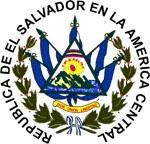 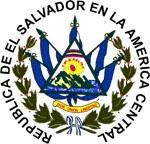 REQUERIMIENTOS TÉCNICO ADMINISTRATIVOS POR TIPO DE ESTABLECIMIENTO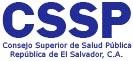 Los requerimientos técnico administrativos y que serán verificados en la inspección que se realizará a su establecimiento se detallan a continuación. Estos requerimientos se clasifican en los siguientes dos grandes grupos: Requerimiento Crítico y RequerimientoMayor.Los Requerimientos Críticos son aquellos cuya ausencia o incumplimiento puede poner en riesgo la salud de la población o incumplir las disposiciones legales establecidas. Todos estos requerimientos deberán ser cumplidos en su totalidad (95%) para obtener informe favorable de la inspección de la Junta correspondiente.Los Requerimientos Mayores son aquellos requeridos para la atención de la población; su ausencia o incumplimiento no pone en riesgo la salud de la misma. El 75 % de este conjunto de requerimientos deberá ser cumplido por el establecimiento para obtener el informe favorable de la inspección realizado de la Junta correspondiente.Para mayor información consulta la Unidad de Registro de Establecimiento de Salud (URES) a los números 2561-2501 y2561-2512, 2561-2513TIPO DE ESTABLECIMIENTOJUNTA COMPETENTE PARA EJECUCIÓN DE INSPECCIÓNUNIDADES DE ATENCION INTEGRAL HOSPITALARIA MÉDICO PSIQUIÁTRICAEstablecimiento de salud dedicado al diagnóstico y tratamiento de patologías psiquiátricas que cuenta con internación.JUNTA DE VIGILANCIA DE LAPROFESIÓN MÉDICA (JVPM)JUNTA DE VIGILANCIA DE LAPROFESIÓNEN PSICOLOGÍA(JVPP)REQUERIMIENTO GENERALNº 1DESCRIPCIÓNDESCRIPCIÓNDESCRIPCIÓNEMERGENCIASEsta área no deberá utilizarse para otras tareas, estará dotada con recursohumano y equipo que permita el funcionamiento las 24 horas.Esta área no deberá utilizarse para otras tareas, estará dotada con recursohumano y equipo que permita el funcionamiento las 24 horas.Esta área no deberá utilizarse para otras tareas, estará dotada con recursohumano y equipo que permita el funcionamiento las 24 horas.REQUERIMIENTOS ESPECÍFICOSDESCRIPCIÓNNORMATIVA QUE FUNDAMENTA LA SOLICITUD DELREQUERIMIENTOCLASIFICACIÓN DEL REQUERIMIENTO1. AccesoSe requiere un acceso por rampa para camillas o silla de ruedas con una inclinación de 30 grados como máximo.Acuerdo tomado por la Junta de Vigilancia de la Profesión Médica en Sesión cuarenta y dos de fecha cinco denoviembre de 2009.CRITICO2. Área de estacionamientoÁrea de estacionamiento exclusivo para ambulancia. Deberá contar con espacio extra de estacionamiento para un vehículo que transporte pacientes en forma particular.Acuerdo tomado por la Junta de Vigilancia de	la		Profesión Médica	en	Sesión cuarenta y dos defecha	cinco de noviembre de 2009.MAYOR3. Puerta de accesoSe debe contar con puerta de 1.40 metros de ancho para permitir la entrada de una camilla rodante o una silla de ruedas.Acuerdo tomado por la Junta de Vigilancia de la Profesión Médica en Sesión cuarenta y dos de fecha cinco denoviembre de 2009.CRÍTICO4. SeñalizaciónSe requiere una señalización en las áreas de emergencia que permita la movilización adecuada de los usuarios.Acuerdo tomado por la Junta de Vigilancia de la Profesión Médica en Sesión cuarenta y dos de fecha cinco denoviembre de 2009.MAYOR5. Personal médico de la emergenciaDebe contar con personal médico de guardia activa las 24 horas los 7 días de la semana.El personal médico debe ser exclusivo del área de emergencias, debe contar con un medico con especialidad en medicina interna y un médico especialista enPsiquiatría.Acuerdo tomado por la Junta de Vigilancia de	la		Profesión Médica	en	Sesión cuarenta y dos de fecha		cinco de noviembre de 2009.CRÍTICO6. RadiologíaDebería contar con servicio de radiología las 24 horas del día los 7 días de la semana.Este servicio puede ser subcontratado, si este es el caso, se deberá presentar el convenio de prestación del servicio durante la inspección.Acuerdo tomado por la Junta de Vigilancia de	la		Profesión Médica	en	Sesión cuarenta y dos de fecha		cinco de noviembre de 2009.. Ley de Protección Radiaciones Ionizantes. Código deSaludMAYOR7. Laboratorio ClínicoDebe contar con servicio de laboratorio clínico las 24 horas del día los 7 días de la semana.Este servicio puede ser subcontratado, si este es el caso, se deberá presentar el convenio deprestación del servicio durante la inspección.Acuerdo tomado por la Junta de Vigilancia de la Profesión Médica en Sesión cuarenta y dos de fecha cinco de noviembre de 2009.CRÍTICO8. Equipo y elementos necesarios para cumplir su función	Camilla con rodos	Canapé	Mesa auxiliar para equipo y medicamentos	Equipo de primeros auxilios	Oxigeno	Atriles	Electrocardiógrafo	Equipo	de	paro cardiorrespiratorio:Acuerdo tomado por la Junta de Vigilancia de	la		Profesión Médica	en	Sesión cuarenta y dos de fecha		cinco de noviembre de 2009.CRÍTICOTubos endotraquealesLaringoscopio    Balón    de    resucitación autoinflable con mascarillas faciales para ventilación de diferentes tamaños (ambú)Sistema de aspiraciónPinzasCánulas oro faríngeas de diferentes tamañosLubricanteTabla	Equipo diagnóstico:TensiómetroEstetoscopioLámpara	de	mano	de bateríasSilla de ruedas.REQUERIMIENTO GENERALNº 2DESCRIPCIÓNDESCRIPCIÓNDESCRIPCIÓNAREA DE ENCAMADOSEste criterio incluye todo lo referente a el área de estancia hospitalaria que debe cumplir el establecimiento por inscribirEste criterio incluye todo lo referente a el área de estancia hospitalaria que debe cumplir el establecimiento por inscribirEste criterio incluye todo lo referente a el área de estancia hospitalaria que debe cumplir el establecimiento por inscribirREQUERIMIENTOS ESPECÍFICOSDESCRIPCIÓNNORMATIVA QUE FUNDAMENTA LA SOLICITUD DELREQUERIMIENTOCLASIFICACIÓN DEL REQUERIMIENTO1. HabitacionesDeben ser habitaciones individuales, estas deberán contar con cama hospitalaria y con closet empotrado en la pared para guardar enseres personales. En las habitaciones se requiere buena ambientación e iluminación artificial además de la natural. Los pisos deberán ser antideslizantes. Debe existir espacio para familiares y visitas con sillas o sofá para este fin.Los baños de las habitaciones deben estar accesibles a las habitaciones, además deben de contar con barras de sostén para los pacientes.No debe existir vidrio en las ventanas, puertas u otras instalaciones, estas deben ser de madera, aluminio, o de otro material.Los botes de basura deben estarAcuerdo tomado por la Junta de Vigilancia de	la		Profesión Médica	en	Sesión cuarenta y dos de fecha		cinco de noviembre de 2009.CRÍTICOfijos.2. Consultorio para entrevista y evaluación de los pacientes internados.Debe contar con área de entrevista y de exploración física.Acuerdo tomado por la Junta de Vigilancia de la Profesión Médica en Sesión cuarenta y dos defecha cinco de noviembre de 2009.CRÍTICO3. Servicios sanitarios para visitantesServicios sanitarios con rotulación que guíe al usuario.Acuerdo tomado por la Junta de Vigilancia de la Profesión Médica en Sesión cuarenta y dos defecha cinco de noviembre de 2009.MAYOR4. Sala de espera para visitasDeberá contar con sillas de espera o sofá, de acuerdo a la demanda del establecimiento.Acuerdo tomado por la Junta de Vigilancia de la Profesión Médica en Sesión cuarenta y dos defecha cinco de noviembre de 2009.MAYOR5.	Sala	para	Terapia ElectroconvulsivaSi cuentan con esta práctica deben contar además del Médico Psiquiatra con un médico anestesiólogo y una enfermera.Acuerdo tomado por la Junta de Vigilancia de la Profesión Médica en Sesión cuarenta y dos de fecha cinco denoviembre de 2009.CRITICO6	Equipo	de	Terapia electroconvulsiva	Aparato	de	Terapia Electroconvulsiva	Equipo de succión	Oxígeno a presión positiva	Monitor cardíaco	Equipo	de	paro cardiorrespiratorio:AmbúLaringoscopioHojasTabla	Monitor	deElectroencefalograma	Oxímetro de pulso	Tensiómetro	Estetoscopio	Desfibrilador	Martillo de reflejo	Camilla o cama con barandas.Acuerdo tomado por la Junta de Vigilancia de la Profesión Médica en Sesión cuarenta y dos de fecha cinco de noviembre de 2009.CRITICO7. Sala	de estar	o de entretenimientos.Un espacio físico con capacidad para acomodar a un mínimo de diez pacientes, con ventilación natural y entradas de luz natural, así como también debe contar con luz artificial.Acuerdo tomado por la Junta de Vigilancia de	la		Profesión Médica	en	Sesión cuarenta y dos defecha	cinco de noviembre de 2009.CRITICO8. Area de rehabilitaciónDebe contar con un área para la realización de terapias ocupacionales.Acuerdo tomado por la Junta de Vigilancia de la Profesión Médica en Sesión cuarenta y dos de fecha cinco de noviembre de 2009.CRITICO9. Area de comedor de pacientesDebe contar con un comedor para los pacientes, en un área común.Acuerdo tomado por la Junta de Vigilancia de la Profesión Médica en Sesión cuarenta y dos defecha cinco de noviembre de 2009.CRITICOREQUERIMIENTO GENERALNº 3DESCRIPCIÓNDESCRIPCIÓNDESCRIPCIÓNRECURSO HUMANOEste criterio incluye todo lo referente a los recursos humanos indispensablespara este tipo de hospitalEste criterio incluye todo lo referente a los recursos humanos indispensablespara este tipo de hospitalEste criterio incluye todo lo referente a los recursos humanos indispensablespara este tipo de hospitalREQUERIMIENTOS ESPECÍFICOSDESCRIPCIÓNNORMATIVA QUE FUNDAMENTA LA SOLICITUD DELREQUERIMIENTOCLASIFICACIÓN DEL REQUERIMIENTO1. MédicoDebe	contar	con	médicos Psiquiatras de planta y de llamada, con su respectiva autorización de la JVPM. Así como médico con especialidad en Medicina Interna y Médico Neurólogo de llamada. Se solicitara		listado		de		dichos profesionales en el momento de la inspección. Deben contarconautorización de la JVPM.Acuerdo tomado por la Junta de Vigilancia de	la		Profesión Médica	en	Sesión cuarenta y dos de fecha		cinco de noviembre de 2009.CRITICO2. PsicologíaDebe contar con un profesional en psicología autorizado por la JVPP.Acuerdo tomado por la Junta de Vigilancia de la Profesión Médica en Sesión cuarenta y dos de fecha cinco denoviembre de 2009.MAYOR3. Trabajo socialDebe contar con un profesional en Trabajo Social para brindar información del paciente y educar a usuarios y familiares en cuanto a la participación en el tratamiento yrehabilitación. El profesional enAcuerdo tomado por la Junta de Vigilancia de la Profesión Médica en Sesión cuarenta y dos defecha  cinco deMAYORcuestión	debe	contar	con autorización de la JVPM.noviembre de 2009.4. Terapia OcupacionalDebe contar con personal para la rehabilitación del paciente en las tareas cotidianas y su reinserción en el ambiente familiar.Acuerdo tomado por la Junta de Vigilancia de la Profesión Médica en Sesión cuarenta y dos defecha cinco de noviembre de 2009.CRITICOREQUERIMIENTO GENERALNº 4DESCRIPCIÓNDESCRIPCIÓNDESCRIPCIÓNAREAS Y SERVICIOS DE APOYOSon todas aquellas áreas o servicios que no implican la atención directa depacientes, pero son indispensables para el funcionamiento del hospital. Su ubicación o ejecución se realiza fuera del área de circulación general.Son todas aquellas áreas o servicios que no implican la atención directa depacientes, pero son indispensables para el funcionamiento del hospital. Su ubicación o ejecución se realiza fuera del área de circulación general.Son todas aquellas áreas o servicios que no implican la atención directa depacientes, pero son indispensables para el funcionamiento del hospital. Su ubicación o ejecución se realiza fuera del área de circulación general.REQUERIMIENTOS ESPECÍFICOSDESCRIPCIÓNNORMATIVA QUE FUNDAMENTA LASOLICITUD DEL REQUERIMIENTOCLASIFICACIÓN DEL REQUERIMIENTO1.	Área	y	servicio	de alimentaciónEsta área debe contar con un listado de dietas detalladas por su composición de nutrientes y menús diarios.Siempre debe contar con un área de cocina para la preparación de alimentos, refrigeradora, comedor de personal, mesa con rodos, bandejas y agua potableEl servicio de alimentación puede ser propio o subcontratado. Si el servicio es sub-contratado se deberá presentar el contrato de la prestación del servicio al momento de la inspección; así mismo, sedebe contar con un área para el resguardo de los alimentos.Acuerdo tomado por la Junta de Vigilancia de la Profesión Médica en Sesión cuarenta y dos de fecha cinco de noviembre de 2009.CRÍTICO2.	Área	y	servicio	de lavanderíaEl servicio brindado debe ser propio o subcontratado y se encontrará dentro o fuera de las instalaciones (Si el servicio es sub-contratado se deberá presentar el contrato de la prestación del servicio al momento de la inspección).Si esta dentro de las instalaciones hospitalarias, debe estar fuera del área de circulación de pacientes.Acuerdo tomado por la Junta de Vigilancia de	la		Profesión Médica	en	Sesión cuarenta y dos de fecha		cinco de noviembre de 2009.CRÍTICOSe debe contar con normas sobre el proceso de lavado de ropa hospitalaria sucia. El personalresponsable debe conocer el proceso de lavado.3. BotiquínDeberá contar con comprobante de haber iniciado el trámite de autorización del botiquín con el CSSP.Acuerdo tomado por la Junta de Vigilancia de la Profesión Médica en Sesión cuarenta y dos de fecha cinco denoviembre de 2009.CRÍTICO4. Área de historias clínicas y archivoDebe contar con un área exclusiva para este fin, esta no deberá ser utilizada para otra actividad administrativa o asistencial. Puede estar dentro del consultorio.Debe contar con escritorio, dos sillas, y archivos o estantes metálicos o de madera para el manejo de la documentación.Se requiere la existencia de Normas conocidas y difundidas sobre laconfección de Historias Clínicas y sobre el Manejo en Archivo.Acuerdo tomado por la Junta de Vigilancia de la Profesión Médica en Sesión cuarenta y dos de fecha cinco de noviembre de 2009.MAYOR5. Dirección hospitalaria / AdministraciónEl establecimiento deberá ser conducido por un director médico que deberá fungir como regente, su permanencia será a tiempo completo (8 horas diarias, de lunes a viernes).El profesional en cuestión deberátener conocimientos de gerencia en salud.Acuerdo tomado por la Junta de Vigilancia de	la		Profesión Médica	en	Sesión cuarenta y dos de fecha		cinco de noviembre de 2009.CRÍTICO6. Seguridad e higiene laboralDeberá contar con un control sanitario del personal (exámenes médicos: heces, orina y sangre) y Manuales para la prevención de accidentes de trabajo.Acuerdo tomado por la Junta de Vigilancia de la Profesión Médica en Sesión cuarenta y dos defecha cinco de noviembre de 2009.MAYOR7. Documentación	Plan de Emergencias	Protocolos de tratamientos	Protocolo de Terapia Electro convulsiva.Acuerdo tomado por la Junta de Vigilancia de la Profesión Médica en Sesión cuarenta y dos defecha cinco de noviembre de 2009.CRÍTICO8. Sistema de identificación de PacientesDebe contar con un método para que los pacientes puedan seridentificados: brazalete u	otroAcuerdo tomado por la Junta de Vigilanciade	la	ProfesiónCRÍTICOsimilarMédica en Sesión cuarenta y dos de fecha cinco denoviembre de 2009.REQUERIMIENTO GENERALNº 5DESCRIPCIÓNDESCRIPCIÓNDESCRIPCIÓNESTRUCTURA	FISICO- FUNCIONALSe describe accesos y circulaciones generales. Condiciones de seguridad y protección de las inclemencias del tiempo que se brindan a los pacientes queacceden a la institución en ambulancia o vehículo. Circulaciones generales dentro del hospital.Se describe accesos y circulaciones generales. Condiciones de seguridad y protección de las inclemencias del tiempo que se brindan a los pacientes queacceden a la institución en ambulancia o vehículo. Circulaciones generales dentro del hospital.Se describe accesos y circulaciones generales. Condiciones de seguridad y protección de las inclemencias del tiempo que se brindan a los pacientes queacceden a la institución en ambulancia o vehículo. Circulaciones generales dentro del hospital.REQUERIMIENTOS ESPECÍFICOSDESCRIPCIÓNNORMATIVA QUE FUNDAMENTA LA SOLICITUD DELREQUERIMIENTOCLASIFICACIÓN DEL REQUERIMIENTO1. AccesosFacilidades para el ascenso y descenso de pacientes transportados al hospital.Acuerdo tomado por la Junta de Vigilancia de la Profesión Médica en Sesión cuarenta y dos defecha cinco de noviembre de 2009.CRÍTICO2. CirculacionesSe debe contar con señalización de fácil comprensión, esta debe permitir al usuario que ingresa al establecimiento por primera vez, acceder a los diversos sectores sin necesidad de preguntar.Se debe mantener una adecuada independencia circulatoria entre las áreas públicas y técnicas, en los servicios de atención de pacientes.Acuerdo tomado por la Junta de Vigilancia de la Profesión Médica en Sesión cuarenta y dos de fecha cinco de noviembre de 2009.CRÍTICOREQUERIMIENTO GENERALNº 6DESCRIPCIÓNDESCRIPCIÓNDESCRIPCIÓNAREA DE OFICIOSEste criterio incluye el Área de oficios sucios, recolección de material y bodega.Este criterio incluye el Área de oficios sucios, recolección de material y bodega.Este criterio incluye el Área de oficios sucios, recolección de material y bodega.REQUERIMIENTOS ESPECÍFICOSDESCRIPCIÓNNORMATIVA QUE FUNDAMENTA LA SOLICITUD DELREQUERIMIENTOCLASIFICACIÓN DEL REQUERIMIENTO2. Área y servicio de limpiezaEl hospital debe contar con un área exclusiva para el almacenamiento, preparación y lavado de materiales de limpieza del establecimiento (escobas,	trapeadores, desinfectantes).Acuerdo tomado por la Junta de Vigilancia de	la		Profesión Médica	en	Sesión cuarenta y dos defecha	cinco de noviembre de 2009.MAYOR